Первому заместителю председателя комитета                                  образования, науки и молодежной политики Волгоградской области,                председателю регионального экспертного   совета по вопросам координации и управления инновационной деятельностью региональных инновационных площадок                                  Волгоградской области                                  Е.Г. Логойдо                                  Майер Л.А.,директора муниципального казённого общеобразовательного учреждения «Медведицкая средняя школа» Жирновского муниципального района Волгоградской области                                  заявление Прошу присвоить статус региональной инновационной площадки по теме: «Школа духовно-нравственной культуры как инновационно-развивающая среда формирования высоконравственной личности и гражданина России».Приложение: заявка на реализацию инновационного проекта (программы) на 11 л. в 1 экз.; выписка из решения педагогического совета организации об обращении с заявлением о присвоении статуса  РИП на  основании  предложенного инновационного проекта (программы); согласование учредителя организации с кратким обоснованием значимости инновационного проекта (программы). 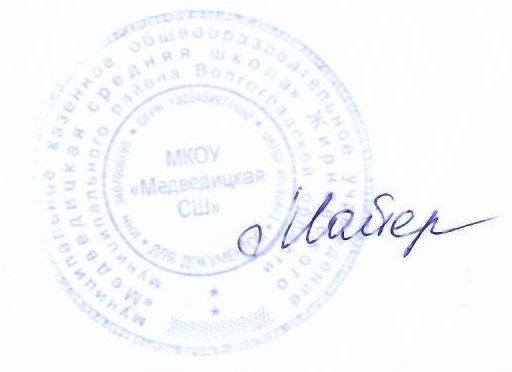        Дата Директор МКОУ «Медведицкая СШ» ____________________ Л.А. МайерМУНИЦИПАЛЬНОЕ КАЗЁННОЕ ОБЩЕОБРАЗОВАТЕЛЬНОЕ УЧРЕЖДЕНИЕ«МЕДВЕДИЦКАЯ СРЕДНЯЯ   ШКОЛА»ЖИРНОВСКОГО МУНИЦИПАЛЬНОГО РАЙОНА ВОЛГОГРАДСКОЙ ОБЛАСТИОтделение Волгоград г.Волгоград,  ИНН  3407006795,   КПП 340701001, р/с 40204810203490002010,  БИК 041806001  403762, Волгоградская область, Жирновский район	тел./ факс 8 (84454) 69-2-16с. Медведица, ул. жилпосёлок Газовик, 40	frank-shkola@mail.ruЗАЯВКА на реализацию инновационного проекта «Школа духовно-нравственной культуры как инновационно-развивающая среда формирования высоконравственной личности и гражданина России» Директор МКОУ «Медведицкая СШ»                                    Л.А. Майер1. Сведения об организации-заявителе 1. Сведения об организации-заявителе 1. Сведения об организации-заявителе 1. Сведения об организации-заявителе 1.1. Полное наименование организации-заявителя (далее - организация) 1.1. Полное наименование организации-заявителя (далее - организация) Муниципальное казённое общеобразовательное учреждение «Медведицкая средняя школа» Жирновского муниципального района Волгоградской областиМуниципальное казённое общеобразовательное учреждение «Медведицкая средняя школа» Жирновского муниципального района Волгоградской области1.2. Полное наименование учредителя организации 1.2. Полное наименование учредителя организации Жирновский муниципальный район в лице администрации Жирновского муниципального района и отдел по образованию Жирновского муниципального районаЖирновский муниципальный район в лице администрации Жирновского муниципального района и отдел по образованию Жирновского муниципального района1.3. Тип организации 1.3. Тип организации Казённое общеобразовательное учреждениеКазённое общеобразовательное учреждение1.4. Юридический адрес организации 1.4. Юридический адрес организации 403762, Волгоградская область, Жирновский район, с. Медведица, ж\п Газовик д.40403762, Волгоградская область, Жирновский район, с. Медведица, ж\п Газовик д.401.5. Руководитель организации 1.5. Руководитель организации Директор школыМайер Людмила АнатольевнаДиректор школыМайер Людмила Анатольевна1.6. Телефон, факс организации 1.6. Телефон, факс организации 88445469216, 88445469216, 1.7. Адрес электронной почты 1.7. Адрес электронной почты www.frank-shkola. @ mail. ruwww.frank-shkola. @ mail. ru1.8. Ссылка на проект (программу), размещенный на официальном сайте организации 1.8. Ссылка на проект (программу), размещенный на официальном сайте организации frank-shkola. rufrank-shkola. ru1.9. Состав авторов проекта (программы) с указанием функционала 1.9. Состав авторов проекта (программы) с указанием функционала Майэр Л.А., директор школы – руководитель проекта.Ястребова Г.А., к.п.н. – научный консультант проекта.Железнякова И.Е.- заместитель директора по УВР – член проектной группы.Давыденко В.И. – руководитель школьного музея.Классные руководители 1-11-ых классов – члены проектной группы.Майэр Л.А., директор школы – руководитель проекта.Ястребова Г.А., к.п.н. – научный консультант проекта.Железнякова И.Е.- заместитель директора по УВР – член проектной группы.Давыденко В.И. – руководитель школьного музея.Классные руководители 1-11-ых классов – члены проектной группы.1.10. Оценка подготовленности и сплоченности педагогического коллектива, степень его мотивации и иных показателей как условие эффективности инновационной работы 1.10. Оценка подготовленности и сплоченности педагогического коллектива, степень его мотивации и иных показателей как условие эффективности инновационной работы К настоящему времени в школе сложились определенные предпосылки для осуществления инновационной работы, сформирован сплоченный педагогический коллектив, высокомотивированный на инновационную деятельность. Так, по итогам исследования подготовленности педагогических работников школы к инновационно-исследовательской деятельности посредством анкетирования педагоги выделяют в качестве определяющих содержание инновационной деятельности в образовательной организации следующие направления: - реализация приоритетных направлений государственной политики Российской Федерации в сфере образования (100%);- внедрение новых элементов содержания образования и систем воспитания (96%); - совершенствование научно-педагогического, учебно-методического, организационного, правового, финансово-экономического, кадрового, материально-технического обеспечения системы образования (90%);- разработка новых подходов к построению образовательного процесса (100%) -разработка новых механизмов, форм и методов управления образованием на уровне организации, в том числе с использованием современных технологий (80%) Оценивают составляющие своей профессиональной готовности к инновационной деятельности по пятибалльной шкале: - уровень теоретических знаний по основам инновационной деятельности - 4-5 баллов (84 %);- владение методикой разработки программ инновационной деятельности - 4-5 баллов  (83%); - владение методикой реализации задач инновационной деятельности - 4-5 баллов  (90%);- владение приемами оценки результатов инновационной деятельности - 4-5 баллов (91%);- владение способами оформления результатов инновационной деятельности - 4-5 баллов (72 %);100% педагогов имеют четкое представление о деятельности педагога, реализующего задачи инновационной деятельности.К настоящему времени в школе сложились определенные предпосылки для осуществления инновационной работы, сформирован сплоченный педагогический коллектив, высокомотивированный на инновационную деятельность. Так, по итогам исследования подготовленности педагогических работников школы к инновационно-исследовательской деятельности посредством анкетирования педагоги выделяют в качестве определяющих содержание инновационной деятельности в образовательной организации следующие направления: - реализация приоритетных направлений государственной политики Российской Федерации в сфере образования (100%);- внедрение новых элементов содержания образования и систем воспитания (96%); - совершенствование научно-педагогического, учебно-методического, организационного, правового, финансово-экономического, кадрового, материально-технического обеспечения системы образования (90%);- разработка новых подходов к построению образовательного процесса (100%) -разработка новых механизмов, форм и методов управления образованием на уровне организации, в том числе с использованием современных технологий (80%) Оценивают составляющие своей профессиональной готовности к инновационной деятельности по пятибалльной шкале: - уровень теоретических знаний по основам инновационной деятельности - 4-5 баллов (84 %);- владение методикой разработки программ инновационной деятельности - 4-5 баллов  (83%); - владение методикой реализации задач инновационной деятельности - 4-5 баллов  (90%);- владение приемами оценки результатов инновационной деятельности - 4-5 баллов (91%);- владение способами оформления результатов инновационной деятельности - 4-5 баллов (72 %);100% педагогов имеют четкое представление о деятельности педагога, реализующего задачи инновационной деятельности.1.11. При необходимости указать организации, выступающие соисполнителями проекта (программы) 1.11. При необходимости указать организации, выступающие соисполнителями проекта (программы) указать их функционал указать их функционал 2. Опыт проектной деятельности организации за последние 5 лет 2. Опыт проектной деятельности организации за последние 5 лет 2. Опыт проектной деятельности организации за последние 5 лет 2. Опыт проектной деятельности организации за последние 5 лет 2.1. Темы проектов (программ) со сроками их успешной реализации организацией  в рамках международных, федеральных, региональных, муниципальных проектов 2.1. Темы проектов (программ) со сроками их успешной реализации организацией  в рамках международных, федеральных, региональных, муниципальных проектов 2.1. Темы проектов (программ) со сроками их успешной реализации организацией  в рамках международных, федеральных, региональных, муниципальных проектов - 2016 год – призёры волгоградского областного образовательного Форума  «Образование - 2016»(экспозиция  «Инновационные практики индивидуализации образования в условиях реализации ФГОС»).- 2017 год – призёры волгоградского областного образовательного Форума «Образование - 2017» (экспозиция «Инновационные практики индивидуализации образования, в том числе инвалидов и лиц с ограниченными возможностями здоровья (научно – методические и организационно – педагогические ресурсы образовательной организации)».- 2017 год – открытие Жирновского отделения Ассоциации учителей русского языка и литературы Волгоградской области.- 2018 год - победители  Конкурса социальных и культурных проектов компании «ЛУКОЙЛ». - 2019 год – открытие центра образования цифрового и гуманитарного профиля «Точка роста» в рамках федерального проекта «Современная школа» национального проекта «Образование»(2019 -2024).- 2019 год – проект «Шахматный дебют». Открытие шахматного клуба «Каисса».- 2019 год – Федеральный проект «Социальная активность». Проект «Волонтёрские уроки». Сотрудничество с Волонтёрским центром «Прорыв» Волгоградского педагогического университета. Первый слет волонтёров Жирновского района (1 января 2019 г. - 31 декабря 2024 г).- 2019 год – участие в федеральном проекте «Успех каждого ребенка» национального проекта «Образование». - 2019 год - открыты муниципальные экспериментальные площадки: - « Формирование целостного экологического мировоззрения и этических ценностей через экологизацию образовательного процесса»; - « Школьный историко – краеведческий музей как социально-культурный центр в сельской школе»; - «Познавательное и интеллектуальное развитие обучающихся через обучение игре в шахматы»;2.2. Отдельные проекты (программы) педагогов и руководителей со сроками их успешной реализации в рамках международных, федеральных, региональных, муниципальных проектов2.2. Отдельные проекты (программы) педагогов и руководителей со сроками их успешной реализации в рамках международных, федеральных, региональных, муниципальных проектов2.2. Отдельные проекты (программы) педагогов и руководителей со сроками их успешной реализации в рамках международных, федеральных, региональных, муниципальных проектов  Учащиеся и педагоги Медведицкой средней школы - неоднократные победители, призеры, лауреаты международных, всероссийских, областных муниципальных творческих конкурсов, фестивалей, олимпиад.  В школе работает историко- краеведческий музей. Учащиеся школы проводят поисково-исследовательскую работу, экскурсионно-массовую,  учебно-образовательную, воспитательную.  Учащиеся школы ежегодно являются активными участниками краеведческих чтений в МБУ «Жирновский районный краеведческий музей».  Учащиеся школы являются членами ВВПОД «Юнармии».  Продолжается работа региональной инновационной площадки по теме «Инновационные механизмы реализации ФГОС на уровне среднего общего образования».  Руководители и педагоги школы принимали участие в инновационной деятельности в рамках реализации всех проектов, обозначенных в п. 2.1.настоящей заявки.3. Сведения о проекте (программе) организации 3. Сведения о проекте (программе) организации 3. Сведения о проекте (программе) организации 3. Сведения о проекте (программе) организации 3.1. Тема проекта (программы) «Школа духовно-нравственной культуры как инновационно-развивающая среда формирования высоконравственной личности и гражданина России» «Школа духовно-нравственной культуры как инновационно-развивающая среда формирования высоконравственной личности и гражданина России» «Школа духовно-нравственной культуры как инновационно-развивающая среда формирования высоконравственной личности и гражданина России» 3.2. Цель проекта (программы) Разработка теоретико-методологических основ и содержательно-технологического базиса педагогической системы формирования духовно-нравственной культуры школьника и доказательстве ее эффективности; определение и создание инновационно-развивающей среды формирования высоконравственной личности и гражданина России как детерминанты школы духовно-нравственной культуры.Разработка теоретико-методологических основ и содержательно-технологического базиса педагогической системы формирования духовно-нравственной культуры школьника и доказательстве ее эффективности; определение и создание инновационно-развивающей среды формирования высоконравственной личности и гражданина России как детерминанты школы духовно-нравственной культуры.Разработка теоретико-методологических основ и содержательно-технологического базиса педагогической системы формирования духовно-нравственной культуры школьника и доказательстве ее эффективности; определение и создание инновационно-развивающей среды формирования высоконравственной личности и гражданина России как детерминанты школы духовно-нравственной культуры.3.3. Задачи проекта (программы) 1) Анализ возможности школы по созданию системы школы духовно-нравственной культуры и формированию в ней жизнедеятельностных функций школьника;2) создание условий для формирования инновационно-развивающей среды, способностей и свойств, обеспечивающих ДНК школьника; 3) подготовка участников образовательного процесса к формированию духовно-нравственной культуры школьника;4) создание механизма отслеживания результатов формирования духовно-нравственной культуры школьника;5) внедрение концептуальной модели и установление взаимосвязи между ее компонентами;6) применение критериев сформированности жизнедеятельностных функций школьника как базовые показателей эффективности системы школы духовно-нравственной культуры;7) анализ и обсуждение полученных результатов.1) Анализ возможности школы по созданию системы школы духовно-нравственной культуры и формированию в ней жизнедеятельностных функций школьника;2) создание условий для формирования инновационно-развивающей среды, способностей и свойств, обеспечивающих ДНК школьника; 3) подготовка участников образовательного процесса к формированию духовно-нравственной культуры школьника;4) создание механизма отслеживания результатов формирования духовно-нравственной культуры школьника;5) внедрение концептуальной модели и установление взаимосвязи между ее компонентами;6) применение критериев сформированности жизнедеятельностных функций школьника как базовые показателей эффективности системы школы духовно-нравственной культуры;7) анализ и обсуждение полученных результатов.1) Анализ возможности школы по созданию системы школы духовно-нравственной культуры и формированию в ней жизнедеятельностных функций школьника;2) создание условий для формирования инновационно-развивающей среды, способностей и свойств, обеспечивающих ДНК школьника; 3) подготовка участников образовательного процесса к формированию духовно-нравственной культуры школьника;4) создание механизма отслеживания результатов формирования духовно-нравственной культуры школьника;5) внедрение концептуальной модели и установление взаимосвязи между ее компонентами;6) применение критериев сформированности жизнедеятельностных функций школьника как базовые показателей эффективности системы школы духовно-нравственной культуры;7) анализ и обсуждение полученных результатов.3.4. Срок реализации проекта (программы) 2020 – 2022 г.г.3.5. Задачи государственной политики в сфере образования, сформулированные в основополагающих документах, на решение которых направлен проект (программа)  Приоритетная задача Российской Федерации -формирование новых поколений, обладающих знаниями и умениями, которые отвечают требованиям XXI века, разделяющих традиционные нравственные ценности, готовых к мирному созиданию и защите Родины. Ключевым инструментом решения этой задачи является воспитание детей. Стратегические ориентиры воспитания сформулированы Президентом Российской Федерации В. В. Путиным: «...Формирование гармоничной личности, воспитание гражданина России -зрелого, ответственного человека, в котором сочетается любовь к большой и малой родине, общенациональная и этническая идентичность, уважение к культуре, традициям людей, которые живут рядом». Стратегия развития воспитания в Российской Федерации на период до 2025 года (далее -Стратегия) определяет комплекс действий, адекватных динамике социальных, экономических и политических изменений в жизни страны, учитывающих особенности и потребности современных детей, социальные и психологические реалии их развития. В ней отмечается, что : «приоритетной задачей Р.Ф. в
сфере воспитания детей является
развитие высоконравственной личности,
разделяющей российские традиционные
духовные ценности<…> приоритетами
государственной политики в области
воспитания являются: поддержка
общественных институтов, которые
являются носителями духовных
ценностей; <…> развитие на основе
признания определяющей роли семьи и соблюдения прав родителей кооперации
и сотрудничества субъектов системы
воспитания (семьи, общества,
государства, образовательных, научных,
традиционных религиозных
организаций) <…> духовное и
нравственное воспитание детей на
основе российских традиционных
ценностей осуществляется за счет:
расширения сотрудничества между
государством и … традиционными
религиозными общинами». Федеральный государственный образовательный стандарт основного общего образования (утв. Приказом Министерства образования и науки Российской Федерации от 17.12.2010 №1897). В данном стратегическом документе  отмечено, что «в основе Стандарта лежит системно-деятельностный подход, который обеспечивает: формирование готовности к саморазвитию и непрерывному образованию; <…> активную учебно-познавательную деятельность обучающихся; построение образовательной деятельности с учетом индивидуальных возрастных, психологических и физиологических особенностей обучающихся». «Стандарт направлен на обеспечение ; <…> овладения духовными ценностями и культурой многонационального народа России; духовно-нравственного развития, воспитания обучающихся и сохранения их здоровья»Конституция Российской Федерации провозглашает права и свободы человека, гражданский мир и согласие, исходя из общепризнанных принципов равноправия и самоопределения народов, уважения к памяти предков, передавших любовь и уважение к Отечеству, веру в добро и справедливость новым поколениям.Закон «Об образовании в Российской Федерации» гарантирует обеспечение воспитания как неотъемлемой части образования, взаимосвязанной с обучением, но осуществляемой и как самостоятельная деятельность, направленная на развитие личности, создание условий для самоопределения и социализации детей на основе социокультурных, духовно-нравственных ценностей и принятых в обществе правил и норм поведения в интересах человека, семьи, общества и государства. Воспитанию уделяется большое внимание в принятых «Концепции государственной семейной политики в Российской Федерации на период до 2025 года» и «Концепции развития дополнительного образования детей».3.6. Приоритетные направления развития системы образования Волгоградской области, реализуемые через проект (программу)    В Волгоградской области принята Стратегия развития воспитания на период до 2025 года. Цель Стратегии – определение приоритетов государственной политики в области воспитания и социализации детей, основных направлений и механизмов развития институтов воспитания, формирования общественно-государственной системы воспитания детей в России с учетом интересов детей, актуальных потребностей общества и государства, глобальных вызовов и условий развития страны.   В число основных направлений развития воспитания включены: поддержка семейного воспитания, расширение воспитательных возможностей информационных ресурсов, поддержка общественных объединений, гражданское, патриотическое, духовное и нравственное воспитание детей, популяризация научных знаний среди детей, физическое воспитание и формирование культуры здоровья, трудовое воспитание и профессиональное самоопределение, экологическое воспитание. В Законе Волгоградской области от 5 декабря 2016 года N 123-ОД «О патриотическом и духовно-нравственном воспитании в Волгоградской области» сформулированы основные задачи  патриотического и духовно-нравственного воспитания в Волгоградской области:
1) формирование и утверждение в обществе патриотических ценностей, взглядов и убеждений, уважения к истории, культуре и традициям многонациональной России, Волгоградской области, повышение престижа военной и государственной службы;
2) формирование положительной мотивации к военной службе, получение гражданами Российской Федерации, проживающими в Волгоградской области, начальных знаний в сфере обороны и обучение их основам военной службы;
3) создание условий для усиления патриотической направленности в работе средств массовой информации при освещении событий и явлений общественной жизни, предотвращения пропаганды насилия, искажения и фальсификации истории Отечества;4) формирование расовой, национальной, религиозной терпимости среди проживающих на территории Волгоградской области представителей различных национальностей;
5) сохранение семейных ценностей, традиционной бытовой и семейной культуры, воспитание ответственного отношения к членам своей семьи;
6) формирование мотивов, целей и задач самореализации личности в профессиональной, научной и общественной сферах деятельности;7) формирование и утверждение в обществе патриотических ценностей, взглядов и убеждений, уважения к истории, культуре и традициям многонациональной России, Волгоградской области, сохранение семейных ценностей.3.7. Своевременность проекта (программы) для организации Формирование современного воспитательного пространства сельского социума – проблема многоёмкая, так как её разрешение связано с подготовкой нового жителя села – образованного, культурного, настоящего хозяина земли, гражданина – патриота, хранителя и носителя традиций жителей Волгоградской области. Именно в сельской школе наблюдаются позитивные тенденции, направленные на возрождение духовности, нравственности и гражданственности. Особое положение в социуме не позволяет учителю сельской школы просто функционировать «от звонка до звонка», а заставляет постоянно расширять поле своей деятельности. Традиционно родителями (законными представителями) обучающихся села Медведица Жирновского района  выбираются такие модули, как «Основы светской этики» (совершили свой выбор 59,5% родителей обучающихся 4-х классов в 2015 году и 72,5% в 2016 году родителей обучающихся 4-х классов), «Основы православной культуры» (в 2015 г. – 40,4%, в 2016 году -15,7% от общего кол-ва четвероклассников района, 2017г. - 18,9%, 2018г. - 27,4%, 2019г. – 34,5%, 2020 г.- 34,01% в рамках реализации программ духовно-нравственного воспитания младших и средних школьников школой в разные годы апробировалась программа «Социокультурные истоки». Воспитательное значение православной культуры связываем не только с трансляцией духовно-нравственных ценностей, традиций, знаний, но с предоставлением ученику возможности выбирать собственную систему ценностей, соотнося свои представления с теми нормами, которые сложились в обществе, а также оценивать окружающий мир с высших духовно-нравственных категорий. Обращаясь к истокам русской культуры, извлекаем духовные смыслы, которые становятся фундаментом ее дальнейшего развития. По словам святейшего патриарха Московского и всея Руси Кирилла на открытии XXIII Международных Рождественских чтений: «В наше сложное время фундаментальные нравственные устои человеческого общежития оказались подвержены коррозии и показателем этого становятся чудовищные преступления, регулярно происходящие и потрясающие общественное сознание. К сожалению, сегодня дети и в своем Отечестве, и в русских храмах, и в музеях, и в библиотеках чувствуют себя иностранцами, теряются связи с вековыми традициями, смешиваются представления о добре и зле, утрачиваются многие духовные ценности. Наблюдается кризис современной семьи».  Работая в школе, мы видим, что кризис современной семьи – факт бесспорный. По результатам анализа социального паспорта школы количество детей воспитывающихся в неполных семьях, в 2017г.-29% от общего числа обучающихся, 2018г.-28%, 2019г.-30%, 2020г. - 36% . В «полных» семьях отношения между родителями и отношения родителей к детям далеки от совершенства. Родители лишены знаний, необходимых для устройства полноценной семьи. Традиционно в России передача опыта построения гармоничной семьи происходила из поколения в поколение через живой пример жизни в полноценной семье. В современных условиях вопрос семейного воспитания становится самым важным вопросом выживания всего народа, и от того, как он будет решен, зависит будущее наших детей, и будущее страны. Сегодняшнее общество нуждается в оздоровлении, возникла потребность заполнения духовного вакуума, образовавшегося в нем. Таким образом, перед школой стоит сложнейшая задача – возрождение духовности и нравственности подрастающего поколения. Из выше перечисленного следует, что имеется потребность в создании модели школы как
центра духовно-нравственного воспитания и социализации обучающихся в условиях
социального партнёрства. Для создания такой школы необходима опора не только на указанные
выше нормативно-правовые документы, но и накопленный опыт, выработку новых путей
взаимодействия и сотрудничества со всеми социальными субъектами – участниками духовно-нравственного воспитания школьников.
Результативность духовно-нравственного воспитания, надеемся, найдет отражение в
показателях положительной динамики межличностных отношений в группе детей, эмоционально-психологического климата детского коллектива, психологического комфорта каждого
ребенка.3.8. Перспективы развития (новообразования) проекта (программы) Теоретические положения и выводы проекта создадут предпосылки для переосмысления традиционного характера формирования духовно-нравственной культуры школьника в системе общего среднего образования и в системе непрерывного (дошкольного, дополнительного, профессионального) образования в целом. Основные положения концепции формирования духовно-нравственной культуры школьника в системе педагогического обеспечения целесообразно использовать при создании и корректировке программ, а также в качестве основы для формирования духовно и физически здоровой личности в педагогическом процессе любого образовательного учреждения. Концептуальная модель формирования духовно-нравственной культуры школьника в системе педагогического обеспечения и ее компоненты могут быть внедрены в практику образовательных организаций Волгоградской области. Будут разработаны и внедрены программы и учебные курсы по проблеме проекта. Перспективными для исследования направлениями в рамках рассматриваемой проблемы могут быть: преемственность процесса педагогического обеспечения формирования духовно-нравственной культуры обучающихся и воспитанников в системах дошкольного, дополнительного, среднего профессионального образования; специальная подготовка будущих учителей к работе по формированию духовно-нравственной культуры как в учебно-познавательной, так и во внеучебной деятельности.3.9. Основные потребители результатов проекта (программы) Сообщество обучающихся, учителей школы , педагогического сообщества Жирновского района, социальных партнеров, родителей. 3.10. Описание инновации Духовно-нравственное воспитание процесс долговременный, предполагающий внутреннее изменение каждого участника, потребует изменения уклада школьной жизни, создание среды для развития приоритета духовных ценностей на основе традиции отечественной культуры, семейного воспитания, гармоничного развития и воспитания гражданина России, способного сохранять и приумножать социокультурный опыт Отечества. Системное приобщение к духовности и нравственности через интегрирование материала уроков музыки, истории, литературы, внеурочной деятельности, стратегия совместных дел позволяет
возрождать вечные ценности, передаваемые из поколения в поколение. Школа духовно-нравственной культуры призвана обеспечить целенаправленное формирование у школьников активной позиции, способствовать всемерному включению их в решение задач развития сельского поселения. Результатом функционирования Школы партнерства должны стать духовный и культурный подъем, достижение социальной и экономической стабильности. Высокая духовность, гражданская позиция, патриотическое сознание сельских школьников будут в огромной степени определять будущее села. Только образование может инициировать процесс договоренностей в обществе. Причем начинать надо с локальных вещей, связанных с развитием территорий, местного сообщества вокруг школы. Вместе с тем социальному партнерству надо учиться. Это особая
образовательная область. Педагоги, ученики и все общество учатся договариваться, совместно становиться гражданским обществом. Этим и определяется приоритетность социального партнерства в общей системе школьного уклада жизни. Создание Школы духовно-нравственного воспитания позволит скоординировать и
объединить усилия всех участников проекта на создание модели образовательного учреждения в новых условиях образовательного процесса. Новизна проекта состоит в следующем: в разработке и апробации модели организации работы по духовно – нравственному
воспитанию и социализации школьников в условиях социального партнерства в МКОУ «Медведицкая СШ»; в создании модели интеграции учебной и внеучебной деятельности духовно – нравственного воспитания и социализации школьников в условиях социального партнерства в МКОУ «Медведицкая СШ»;в разработке и апробации современных методов и форм взаимодействия педагогов с субъектами учебно-воспитательного процесса по духовно – нравственному воспитанию и социализации школьников. Теоретическая значимость результатов проекта заключается в том, что обоснованные в нем основные тенденции развития духовно-нравственного воспитания учащихся во внеурочной деятельности могут стать важным ориентиром для создания проектов другими образовательными учреждениями; разработанная и апробированная на практике модель духовно-нравственного воспитания учащихся расширяет теоретические представления о возможностях сетевых образовательных и воспитательных учреждений, подходах к подготовке подбору кадров для них; сформулированные в проекте основные принципы отбора содержания, форм и методов работы в рамках духовно-нравственного воспитания, научная характеристика условий эффективной реализации данного направления воспитания могут выполнять функцию необходимого теоретического основания для прикладных и методических разработок. Практическая значимость проекта: Авторский подход к формированию информационной составляющей духовно-нравственного патриотического воспитания сможет продемонстрировать новые возможности
при формировании патриотического характера мировоззрения у учащихся; предложенные критерии оценки эффективности и результатов духовно-нравственного воспитания могут быть использованы образовательными учреждениями с целью повышения качества образования и при
формировании требований к кадрам, реализующим задачи духовно-нравственного воспитания. образования и культуры, необходимой для развития национального самосознания школьников и формирования их как свободных и ответственных
граждан России. 3.11. Описание управления инновационным процессом, система мер, обеспечивающих стабильность работы в режиме реализации инновационного проекта (программы) Общее руководство Проектом осуществляет директор школы. Она создает организационно-управленческие условия для участников Проекта, его кадровое и материально-техническое обеспечение, финансирование проекта и стимулирование педагогов, реализующих Проект. Директор назначает куратора проекта, который курирует и координирует деятельность координаторов направлений Проекта, осуществляет стратегическое и тактическое планирование, курирует и контролирует деятельность проблемно-творческих групп при подготовке к сетевому мероприятию, стажировку на базе школы, осуществляет общий анализ деятельности по Проекту, проводит диагностику и мониторинг результатов инновационной деятельности в рамках Проекта. Координирование направлений проекта осуществляют заместители директора, они создают и контролируют деятельность проблемно-творческой группы по своему направлению, осуществляют анализ деятельности по своему направлению. Педагоги осуществляют различную совместную деятельность учащихся, являются консультантами в проектной деятельности школьников. Руководители кружков, секций осуществляют оперативное управление, т. е. действия в имеющихся условиях. Учащиеся осуществляют самоуправление в проектной деятельности. Психолого-педагогическое диагностирование педагогов и учащихся осуществляет психолог. Родители являются соучастниками образовательного процесса. По ходу каждого этапа реализации Проекта проводятся с учителями теоретические семинары, методическая учеба. В течение каждого этапа осуществляется мониторинг качества решения каждого раздела Проекта, публичная презентация промежуточных результатов. Результаты реализации Проекта обсуждаются на школьном педагогическом совете, проводимом административной командой. По итогам анализа результатов каждого этапа осуществления Проекта делается анализ работы коллектива и составляется планирование реализации следующего этапа.3.12. Теоретические основы инновации (названия научных школ, педагогических теорий и концепций)Теоретической основой проекта послужат положения о личностно ориентированном образовании и культуросообразности (Е.В. Бондаревская, О.С. Газман, Н.Б. Крылова, Е.Н. Шиянов и др.); становлении нрвственно- ориентированного самосознания (Ю.В. Бромлей, Г.Д. Гачев, И.С. Кон, С.В. Петерина, Р.М. Ситько), культурных архетипах и образовательных стереотипах (В.С. Барулин, И.Г. Дубов, Л.Н. Рыбакова, Е.С. Мороз, Е.И. Панова, В.С. Собкин, П.С. Писаревский, Ю.О. Коломиец, М.А. Кондаков, В.И. Спиридонов); имплицитной концепции личности (И.С. Кон); учебной ситуации и обратной
связи в педагогическом процессе (А.П. Астадурьян, Э.Г. Малиночка и др.); создании условий для социального пространства собственной жизни, жизненного пути и его перспектив (А.Г. Асмолов); побуждении к жизненному саморазвитию, самореализации, самоутверждению через рефлексию (Д. Дьюи, Б.Г. Ананьев, Д.Я. Райгородский, З.И. Рябикина); связи рефлексии через ее эмоциональную сторону с духовной активностью субъекта (С.Л. Рубинштейн, Б.Д. Эльконин, И.Н. Семенов); педагогической поддержке и педагогическом сопровождении обучающегося в выборе и принятии ценностей, системы жизненных смыслов, выстраивании субъектного пространства саморазвития (В.П. Бедерханова, Н.М. Борытко, Е.Н. Сорочинская). Методологическую базу проекта составят: концепция об идеалистическом и материалистическом направлении в развитии науки, о всеобщей связи, взаимообусловленности и целостности явлений и процессов окружающего мира (Н.А. Бердяев, В.П. Зинченко, И.С. Кон, М. Мид, В.С. Соловьев, Ф. Хофман и др.); идея об экзистенциальной сущности человека (М.М. Бахтин, В.В. Розанов, Н.Ф. Федоров и др.); гуманистическая концепция, представляющая человека как эпицентр культуры и высшую духовную ценность (Н.А. Бердяев, Н.О. Лосский, П. Флоренский и др.); психологическая идея о ведущей роли деятельности в воспитании и развитии личности (Б.Г. Ананьев, А.Н. Леонтьев, Д.И. Фельдштейн и др.); философия гуманизма и духовности, сложившаяся на основе субъектно-гуманистического, культурологического, системного и аксиологического подходов в познании педагогических явлений (Ш.А. Амонашвили, В.Г. Александрова, В.В. Сериков, С.В. Кульневич, Э.Г. Юдин и др.); идея об интеграционном единстве духовного и физического в человеке (В. Франкл, В.Т. Лободин, И.А. Соловцова).3.13. Предполагаемые критерии эффективности проекта (программы) Наиболее общими критериями оценки эффективности инновационной деятельности по созданию системы педагогического обеспечения духовно-нравственной культуры школьника являются уровни сформированности жизнедеятельностных функций школьника, отражающие конечные результаты школьного образования: социальные (культурноадаптивные), духовные (ценностно-смысловые), психические (эмоционально-волевые). Показатели: социальный критерий: 1) интериоризация культуры; 2) ориентация на условия социального пространства собственной жизни, жизненного пути и его перспектив; 3) адаптация в референтных общностях; 4) выработка индивидуального стиля поведения (деятельности); 5) овладение ведущими видами деятельности; духовный: 1) выбор и принятие ценностей, системы жизненных смыслов, выстраивание субъектного пространства саморазвития; 2) жизненное самоопределение через рефлексию; 3) обращение знаний о закономерностях существования и изменения окружающей действительности в действия; 4) духовно-нравственное развитие и творческое саморазвитие; 5) ответственное отношение к делу; психический: 1) связь духовной активности субъекта с рефлексией через ее эмоциональную сторону; 2) самоуправление поведением; 3) критичность к себе, своей деятельности и ее результатам; 4) эмоциональная устойчивость; 5) проявление воли для изменения себя и окружающей действительности. Согласно плану инновационной работы подготовительного этапа педагогический поиск будет проводится по трем направлениям: 1) ресурсное обеспечение духовно-нравственной культуры учащихся в общеобразовательном учреждении (систематизация деятельности); 2) подготовка субъектов образовательного процесса к обеспечению духовно-нравственной культуры школьника (познавательно-действенная компетентность); 3) инновационно-развивающая деятельность участников педагогического процесса
(формирование у школьника способностей и свойств, обеспечивающих его
жизнедеятельность). Так, например, для диагностики и анализа первого направления будет
разработана методика оценки эффективности обеспечения духовно-нравственной культуры
учащегося в образовательном процессе современной школы, включающая 112 критериев
оценки, которые будут разбиты на 12 блоков.
Диагностические методики для проверки результативности проекта: 1) диагностика эмоционального отношения к учению: познавательная активность, тревожность, негативные эмоциональные переживания (модификация теста Ч.Д. Спилберга, А.Д. Андреевой); 2) тест «Ценностные ориентации» М. Рокича; 3) карточка «Духовно-нравственное развитие ученика» В.И. Андреева; 4) методика непрерывного мониторинга уровня духовно- нравственной культуры учащихся общеобразовательной школы; 5) методика оценки
ресурсного обеспечения духовно-нравственной культуры учащихся в образовательном процессе современной школы (модификация теста В.Р. Науменко); 6) диагностическая карта сформированности духовно-нравственных качеств учащихся, обеспечивающих благоприятное выполнение жизнедеятельностных функций (начальные классы, среднее звено, старшеклассники); 7) диагностическая карта сформированности жизнедеятельностных функций школьника (для педагогов).4. Ресурсное обеспечение проекта (программы) 4. Ресурсное обеспечение проекта (программы) 4.1. Кадровое обеспечение проекта (программы). Указать фамилию, имя, отчество, должность, квалификационную категорию сотрудников, имеющих опыт реализации проектов, диссеминации опыта на муниципальном, региональном и федеральном уровнях, за последние 5 лет, указать его функционал в данном проекте.Майер Людмила Анатольевна, директор школы, высшая квалификационная категория, руководитель проекта.Ястребова Гюльнара Ахмедовна, кандидат педагогических наук, заместитель директора по НМР МОУ «Гимназия № 16 Тракторозаводского района Волгограда», научный руководитель проекта.Давыденко Валентина Ивановна, учитель русского языка и литературы высшей квалификационной категории, руководитель школьного музея,Железнякова Ирина Евгеньевна, заместитель по УВР, учитель начальных классов высшей квалификационной категории, координатор проектных групп,Педагогический коллектив МКОУ «Медведицкая СШ» Жирновского района Волгоградской области. 4.2. Нормативно-правовое обеспечение проекта (программы). Наименование нормативного акта, обоснование включения его в нормативно-правовое обеспечение Федеральный закон Российской Федерации от 29.12.2012 г. № 273-ФЗ «Об образовании в Российской Федерации». Федеральный государственный образовательный стандарт начального общего образования (Приказ Минобрнауки от 6.10. 2009 г. № 373 « Об утверждении и введении в действие ФГОС НОО» (с изменениями — приказы №1241 и № 2357)-Федеральный государственный образовательный стандарт основного общего образования (Приказ  Минобрнауки от 17.12.2010 № 1897 «Об утверждении и введении в действие ФГОС ООО»).Федеральный государственный образовательный стандарт среднего общего образования (Приказ Минобрнауки  от 17.05.2012 № 413 «Об утверждении и введении в действие ФГОС среднего (полного) общего образования»).Стратегия развития воспитания в Российской Федерации (2015-2025г.г.).Концепция духовно-нравственного развития и воспитания личности и гражданина Россиии (А.Я.Данилюк, А.М.Кондаков, В.А.Тишков). Правовые акты по вопросам обучения и воспитания обучающихся органов представительной и исполнительной власти Волгоградской области.4.3. Финансовое обеспечение проекта (программы). Указать предполагаемые источники финансирования, согласованные учредителем, представить план расходования средств по годам Финансирование проекта (программы) планируется осуществлять за счет бюджетных и внебюджетных средств. Дорожная карта проекта (программы) по этапам (алгоритм реализации)Дорожная карта проекта (программы) по этапам (алгоритм реализации)Дорожная карта проекта (программы) по этапам (алгоритм реализации)Дорожная карта проекта (программы) по этапам (алгоритм реализации)Задачи и шаги реализации1 этапИнформационно-подготовительный (2020 г.).2 этапПрактический(сентябрь 2021-август 2022 г.г.)3 этапРефлексивно-обобщающий (август 2022-декабрь 2022г.).Задача 1:Подготовка условий для реализации задач проекта. Проектирование инновационной деятельности.Задача 1:Подготовка условий для реализации задач проекта. Проектирование инновационной деятельности.Задача 1:Подготовка условий для реализации задач проекта. Проектирование инновационной деятельности.Задача 1:Подготовка условий для реализации задач проекта. Проектирование инновационной деятельности.Шаги реализации (мероприятия)Период реализацииПериод реализацииПериод реализации1.Решение организационных задач: распределение обязанностей, комплектование проектных групп, проведение анализа состояния сетевых ресурсов, необходимых для реализации проектного замысла.2.Обсуждение проектного замысла в профессиональном сообществе. 3. Проблемный анализ ресурсов организации по духовно-нравственному воспитанию обучающихся4.Формирование нормативно – правовой базы проекта и корректировка имеющихся
локальных актов по духовно-нравственной работе в общеобразовательном учреждении. 5.Подбор материала для проведения диагностики уровня духовно-нравственного воспитания обучающихся.6.Планирование деятельности педагогического коллектива и социальных партнеров (соисполнителей проекта), обеспечивающей достижение проектируемых результатов7. Поиск единомышленников для заключения договоров о сотрудничествеАпрель 2020г.-май 2020 г.Июнь 2020 г.-август 2020 г.Сентябрь 2020 г.-декабрь 2020 г.Декабрь 2020 г.Декабрь 2020 г.Весь период.Задача 2: Организация инновационной деятельности, обеспечивающей достижение проектного замыслаЗадача 2: Организация инновационной деятельности, обеспечивающей достижение проектного замыслаЗадача 2: Организация инновационной деятельности, обеспечивающей достижение проектного замыслаЗадача 2: Организация инновационной деятельности, обеспечивающей достижение проектного замыслаШаги реализации (мероприятия)Период реализацииПериод реализацииПериод реализации1.Подготовка участников образовательного процесса к формированию духовно-нравственной культуры школьника (запуск постоянно действующего семинара для педагогов по проблеме проекта).2.Разработка модели школы духовно-нравственного воспитания обучающихся.3.Внедрение концептуальной модели и установление взаимосвязи между ее компонентами. 4. Внедрение механизма реализации концепции формирования духовно-нравственной культуры школьника, включающий структурно-процессульные и содержательно-технологические
аспекты.5. Разработка и апробация критериев сформированности жизнедеятельностных функций школьника как базовые показатели эффективности системы школы духовно-нравственной культуры.6.Создание механизма отслеживания результатов формирования духовно-нравственной культуры школьника.Весь период.Январь 2021 г.-февраль 2021 г.Январь 2021 г.-декабрь 2021 г.Весь периодСентябрь 2021 г.Октябрь 2021 г.Задача 3:Анализ результатов инновационной деятельности коллектива и его сетевых партнеров. Диссеминация продуктов инновационной деятельности в региональной образовательной сетиЗадача 3:Анализ результатов инновационной деятельности коллектива и его сетевых партнеров. Диссеминация продуктов инновационной деятельности в региональной образовательной сетиЗадача 3:Анализ результатов инновационной деятельности коллектива и его сетевых партнеров. Диссеминация продуктов инновационной деятельности в региональной образовательной сетиЗадача 3:Анализ результатов инновационной деятельности коллектива и его сетевых партнеров. Диссеминация продуктов инновационной деятельности в региональной образовательной сетиШаги реализации (мероприятия)Период реализацииПериод реализацииПериод реализации1.Рубежный и итоговый мониторинг результатов проектной деятельности коллектива и его сетевых партнеров (соисполнителей) проекта.2.Анализ и обсуждение полученных результатов.3.Трансляция и диссеминация продуктов инновационной деятельности в муниципальной и региональной образовательной сети (областные фестивали РИП; региональный этап Международной ярмарки социально-педагогических инноваций; прочие диссеминационные события.)4.Обоснование эффективности применения продуктов инновационной деятельности в массовой практике региональной  системы общего образования.5.Разработка методических рекомендаций по теме инновационного проектаНоябрь 2021г.-май 2022 г.Июнь 2022 г.Весь периодСентябрь 2022 г.Весь период